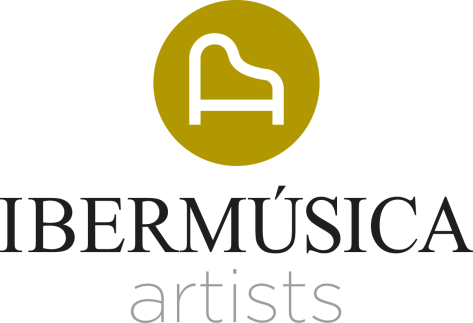 LUCAS MACÍAS director artístico Orquesta Ciudad de Granadadirector titular Oviedo Filarmonía
Lucas Macías debutó como director en el Teatro Colón de Buenos Aires en 2014.  Director titular de Oviedo Filarmonía desde 2018 y director artístico de la Orquesta Ciudad de Granada desde 2020, Macías ha dirigido agrupaciones tan destacadas como la Orquesta Sinfónica de la Radio Sueca, Orchestre de Chambre de Lausanne, Orchestre de Paris, Orchestre de Chambre de Genève, Staatskapelle Dresde, Filarmónica de Buenos Aires, Het Gelders Orkest, Orquesta Nacional de España, Orquesta Sinfónica de Castilla y León o Euskadiko Orkestra, entre otras.
En 2023-24 abrirá la temporada en Granada con los hermanos Jussen donde también trabajará con solistas como Sabine Meyer o Sergei Dogadin y abordará un amplio repertorio sinfónico, desde los poemas sinfónicos Don Juan y Rosenkavalier de R.Strauss hasta las sinfonías de Brahms, pasando por el Réquiem de Mozart o La vida breve de Falla. Con Oviedo Filarmonía dirigirá a los cantantes Ermonela Jaho y Javier Camarena o al violinista Christian Tetzlaff, entre otros. Además, abarcará repertorio como el Réquiem de Verdi, la Novena de Dvorak, la Tercera de Mahler o la zarzuela Don Gil de Alcalá de Manuel Penella. Esta temporada estará marcada por el regreso a la Orquesta Sinfónica del Gran Teatre del Liceu en el concierto homenaje a Victoria de los Ángeles junto a Joyce DiDonato, Nadine Sierra, Irene Theorin o Sabina Puértolas, entre otras voces. También volverá a ponerse al frente de las Sinfónicas de Galicia, Tenerife, Sevilla, Córdoba, y regresará al Teatro de la Zarzuela en una gala lírica. Así mismo, debutará en el InClassica International Music Festival de Dubai y con la Sinfónica de Bilbao.Su excepcional carrera como uno de los principales oboístas del mundo le llevó a ser solista de la Orquesta Real del Concertgebouw de Ámsterdam, Orquesta del Festival de Lucerna y miembro fundador de la Orquesta Mozart de Claudio Abbado. En 2006 ganó el primer premio del prestigioso Concurso Internacional de Oboe de Tokio de la Fundación Sony Music. Como director, se formó con Mark Stringer en la Universidad de Música y Artes Escénicas de Viena, en la Academia Karajan de la Filarmónica de Berlín y en Ginebra con Maurice Bourgue.  Temporada 2023/24. Prohibida su edición. www.ibermusica-artists.es.